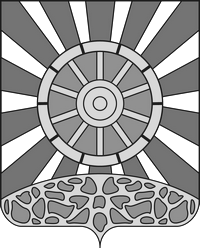 АДМИНИСТРАЦИЯ  УНИНСКОГО  МУНИЦИПАЛЬНОГО ОКРУГА КИРОВСКОЙ ОБЛАСТИПОСТАНОВЛЕНИЕ14.11.2022	                                                                                                      № 647пгт УниОб уполномоченном органеВ соответствии с Федеральным законом от 24.04.2008 №48-ФЗ «Об опеке и попечительстве», Законом Кировской области от 02.11.2007 №183-ЗО «Об организации и осуществлении деятельности по опеке и попечительству в Кировской области», статьей 19 Федерального закона от 06.10.2003 №131-ФЗ «Об общих принципах организации местного самоуправления в Российской Федерации», администрация Унинского муниципального округа   ПОСТАНОВЛЯЕТ:1. Определить органом, уполномоченным на осуществление отдельных государственных полномочий по осуществлению деятельности по опеке и попечительству, отраслевой орган администрации Унинского муниципального округа – Управление образования администрации Унинского муниципального округа. 2. Признать утратившим силу постановление администрации Унинского района Кировской области от 08.08.2019 №245 «Об уполномоченном органе».3. Настоящее постановление подлежит  опубликованию в Информационном бюллетене органов местного самоуправления Унинского муниципального округа и размещению на официальном сайте Унинского муниципального округа.Глава Унинского муниципального округа                                                                Т.Ф. Боровикова